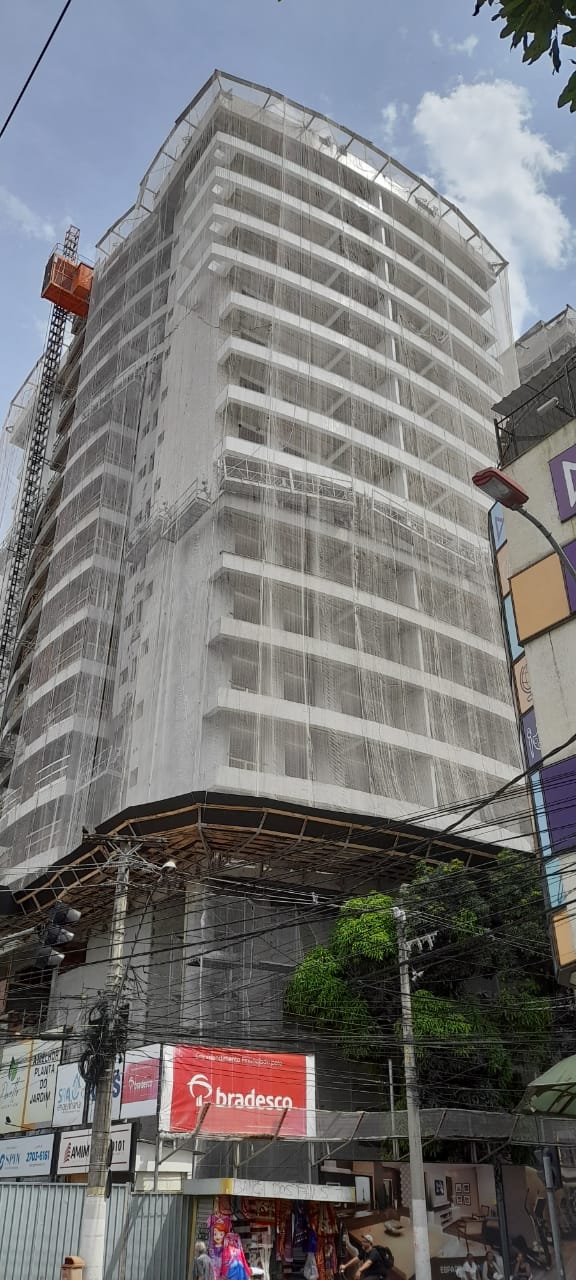 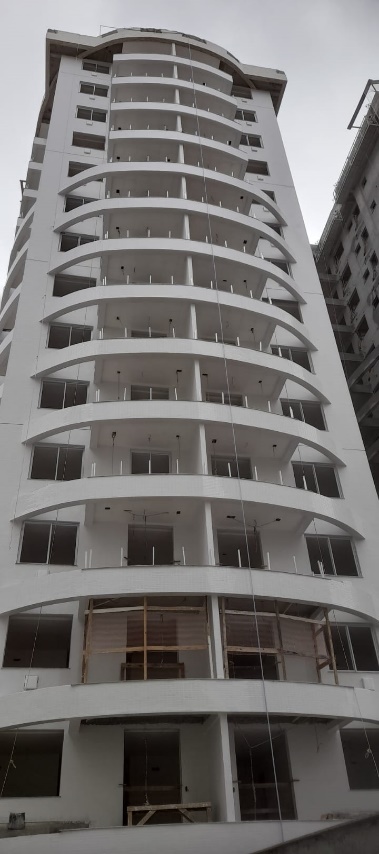 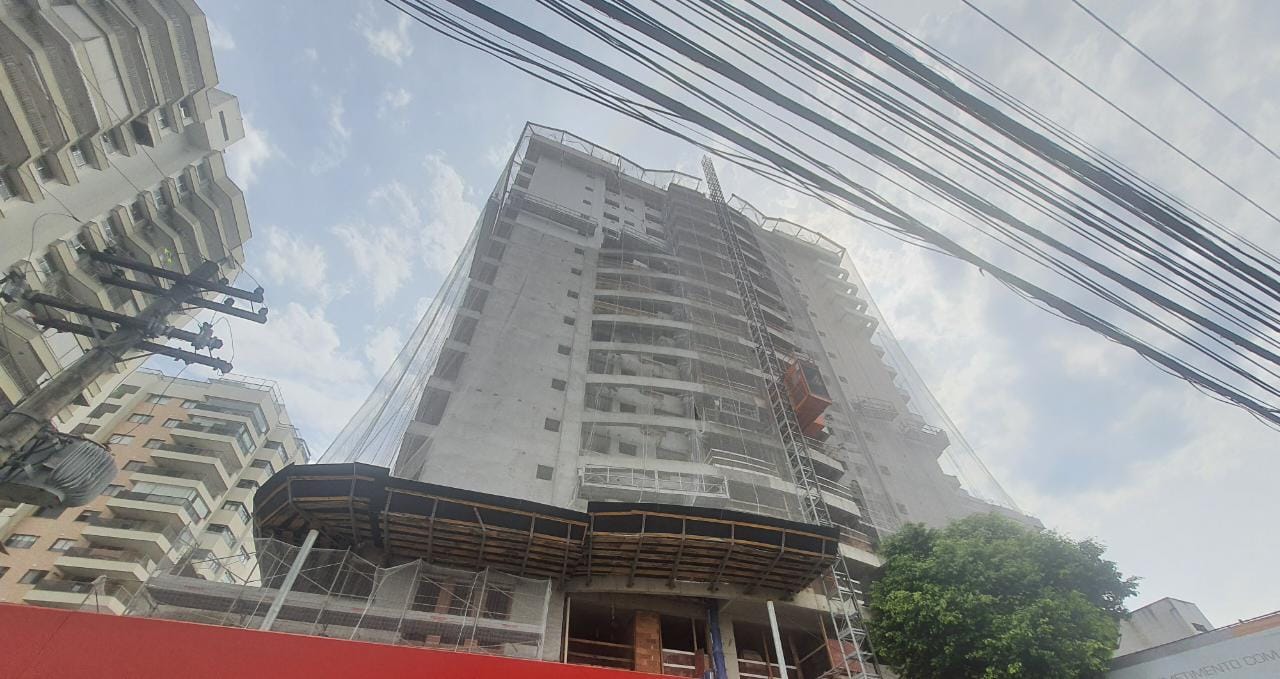 FACHADA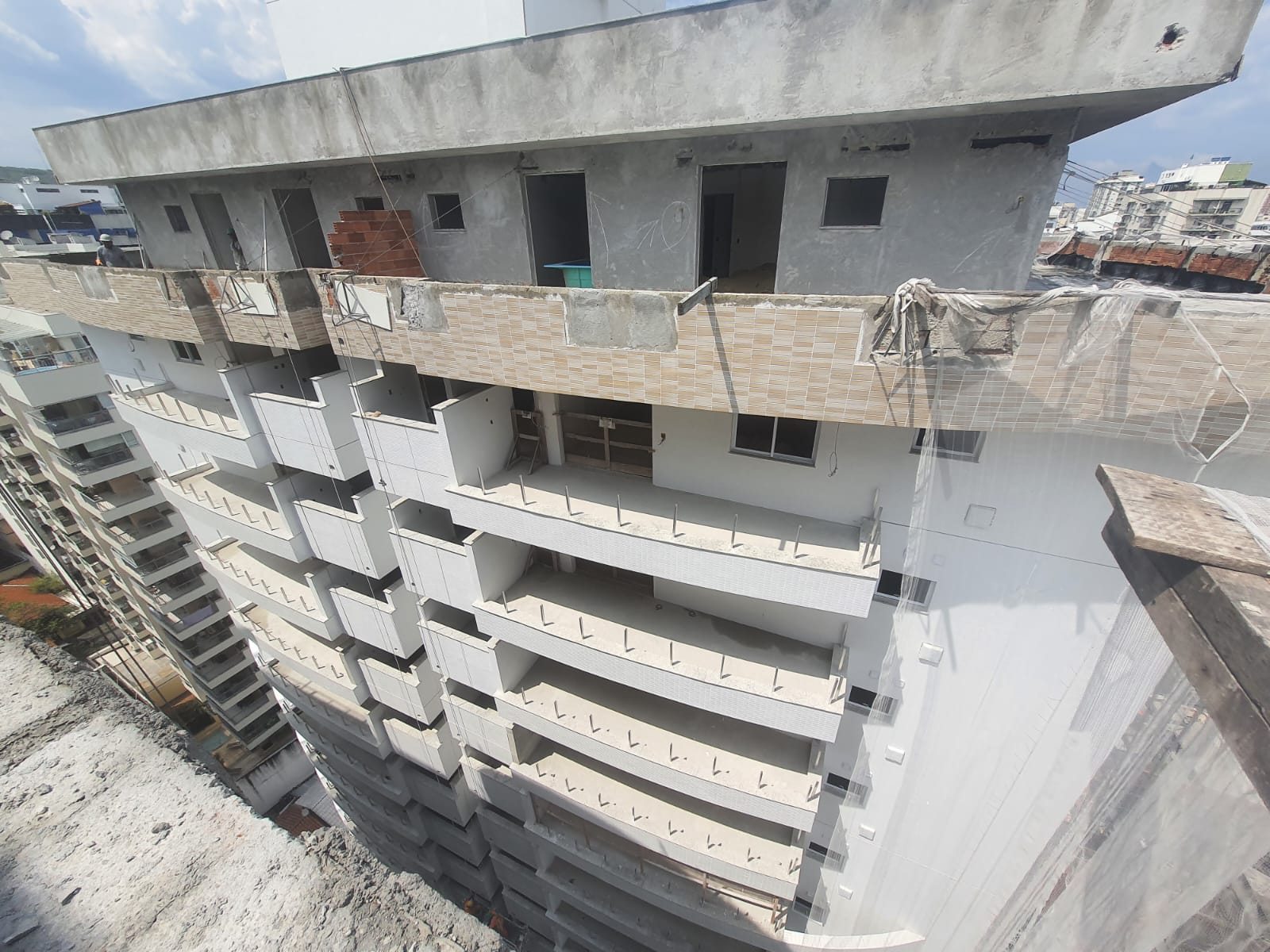 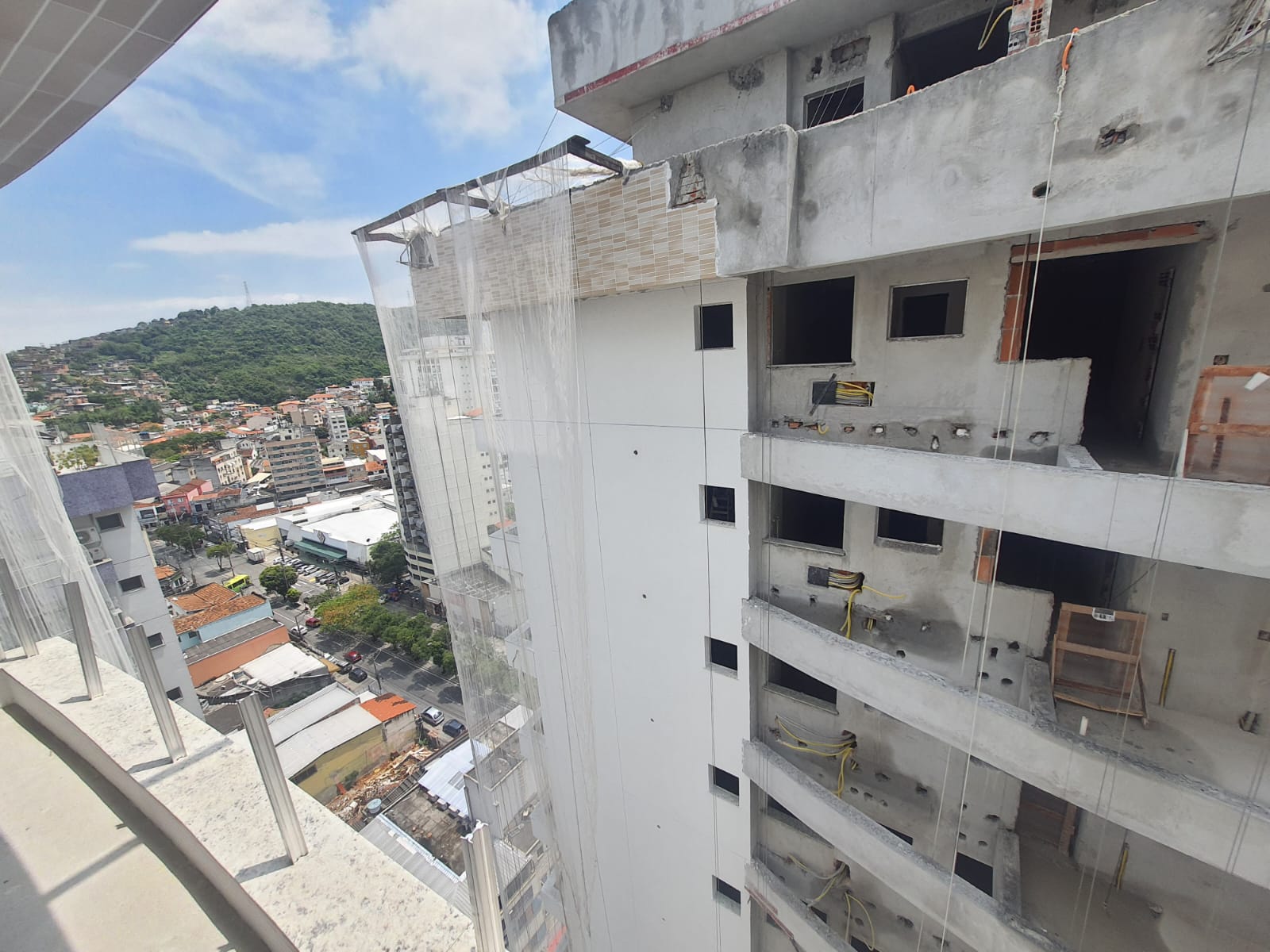 COLOCAÇÃO DAS PASTILHAS 7° TIPO  (BLOCO 1)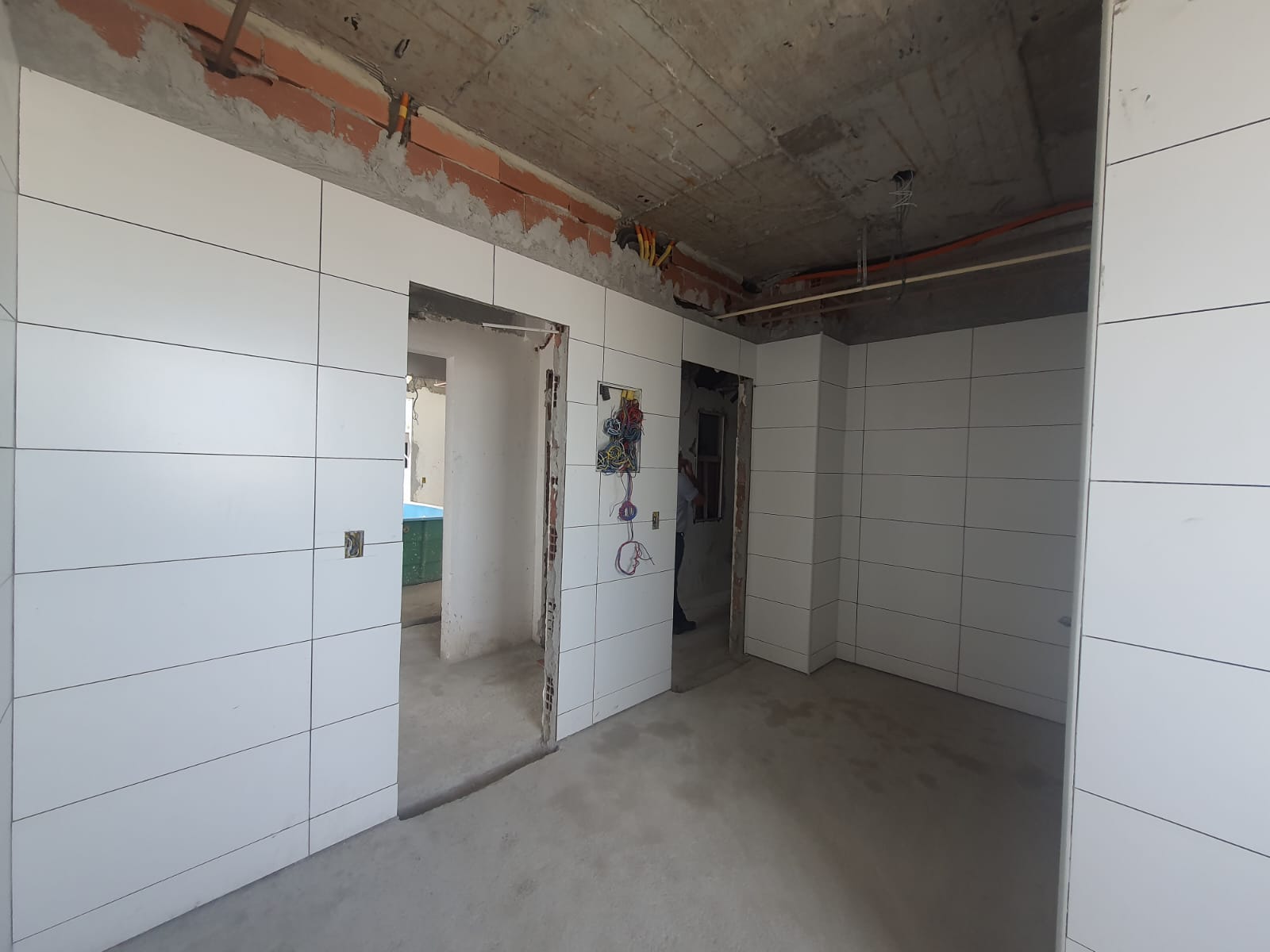 COBERTURA CERÂMICA  (BLOCO 2)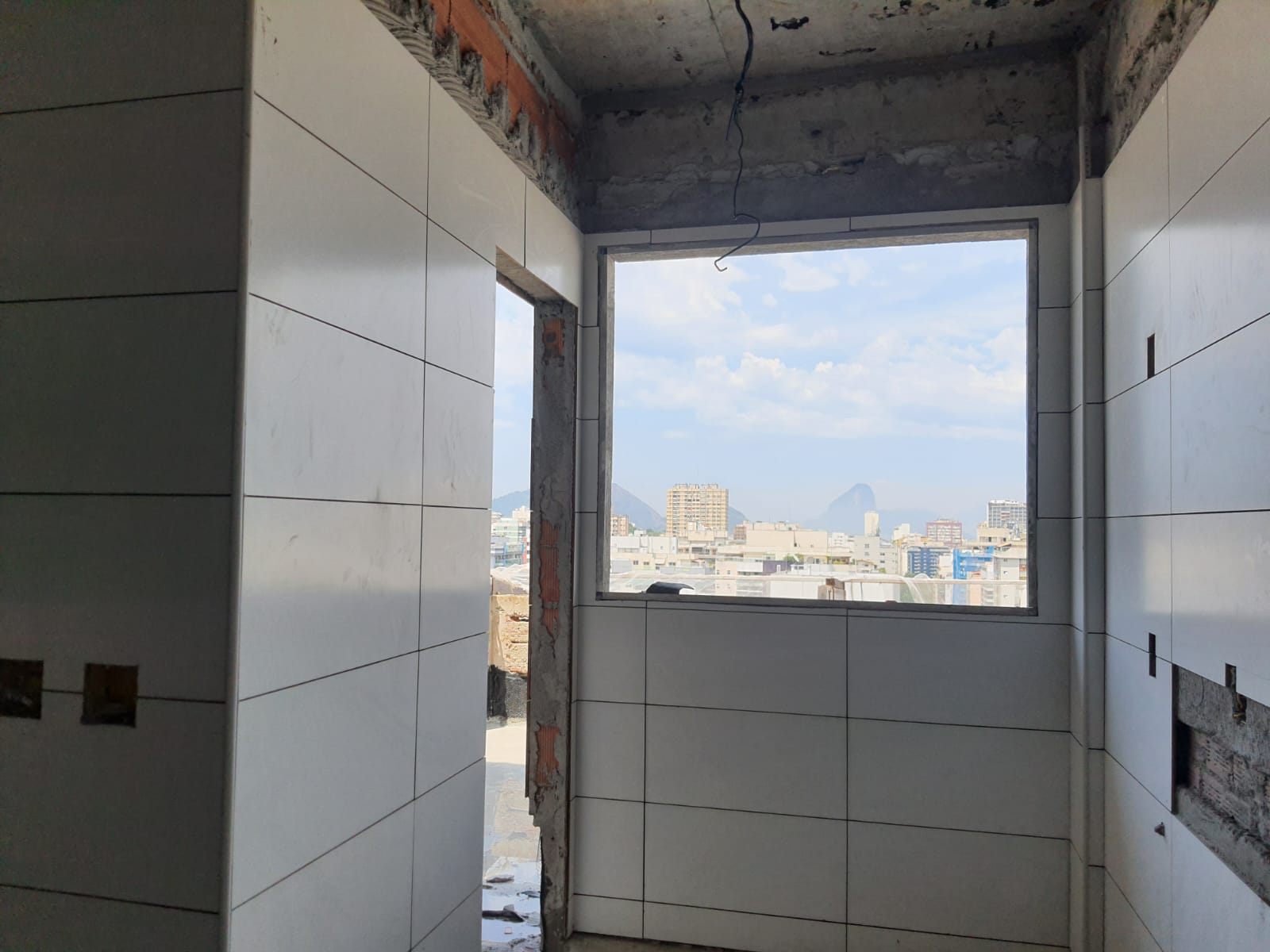 5° TIPO PISO PORCELANATO (BLOCO 2)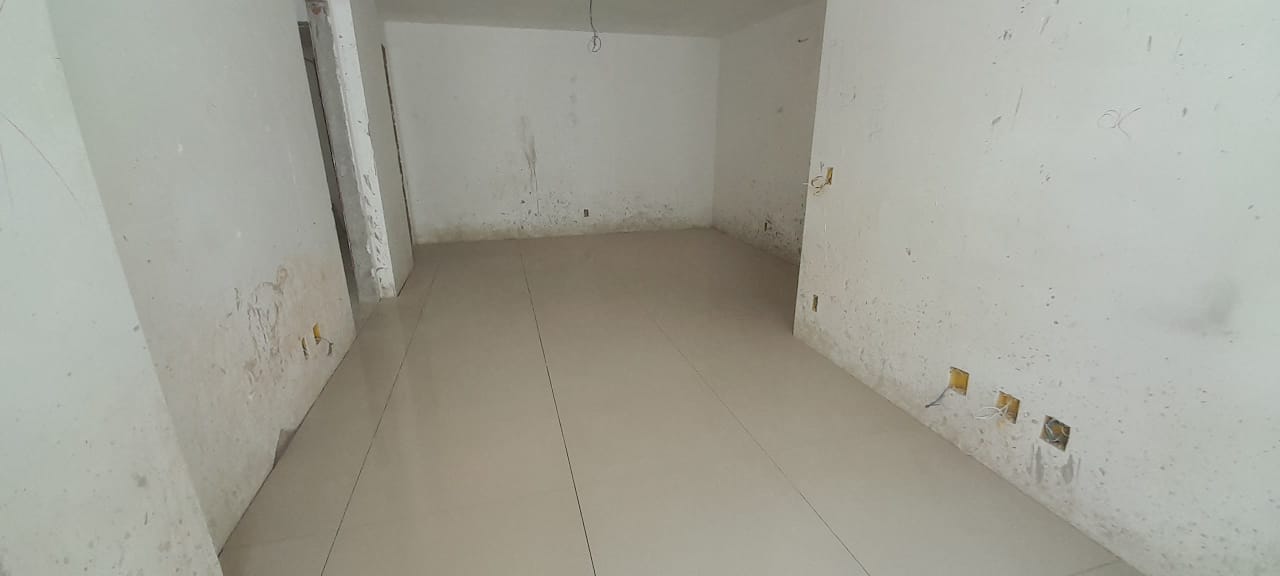 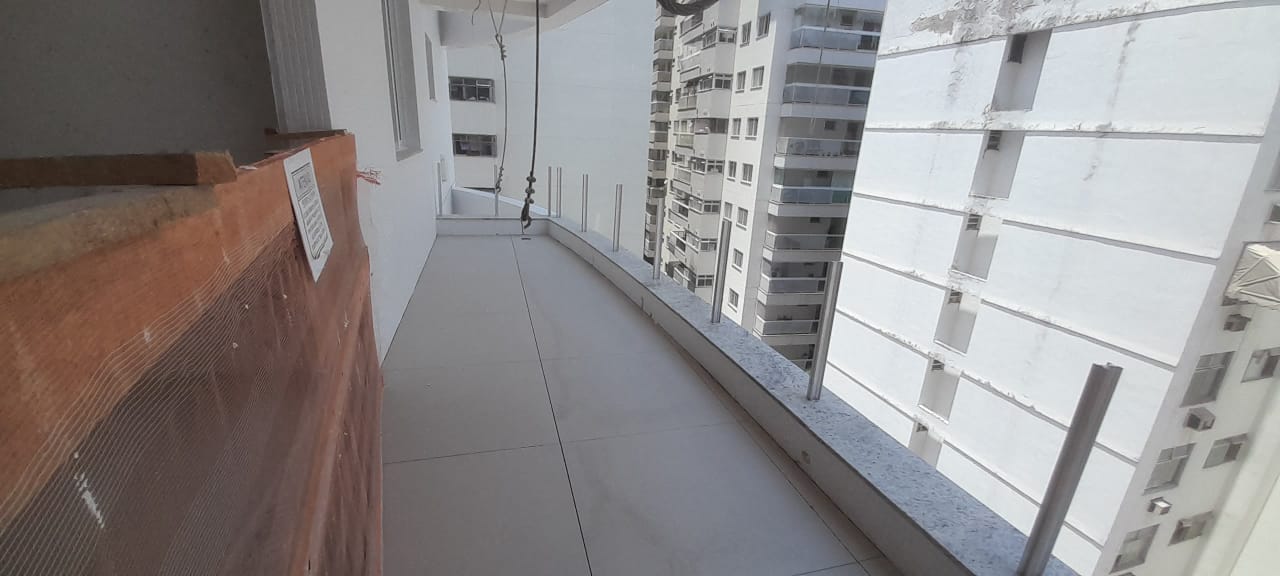 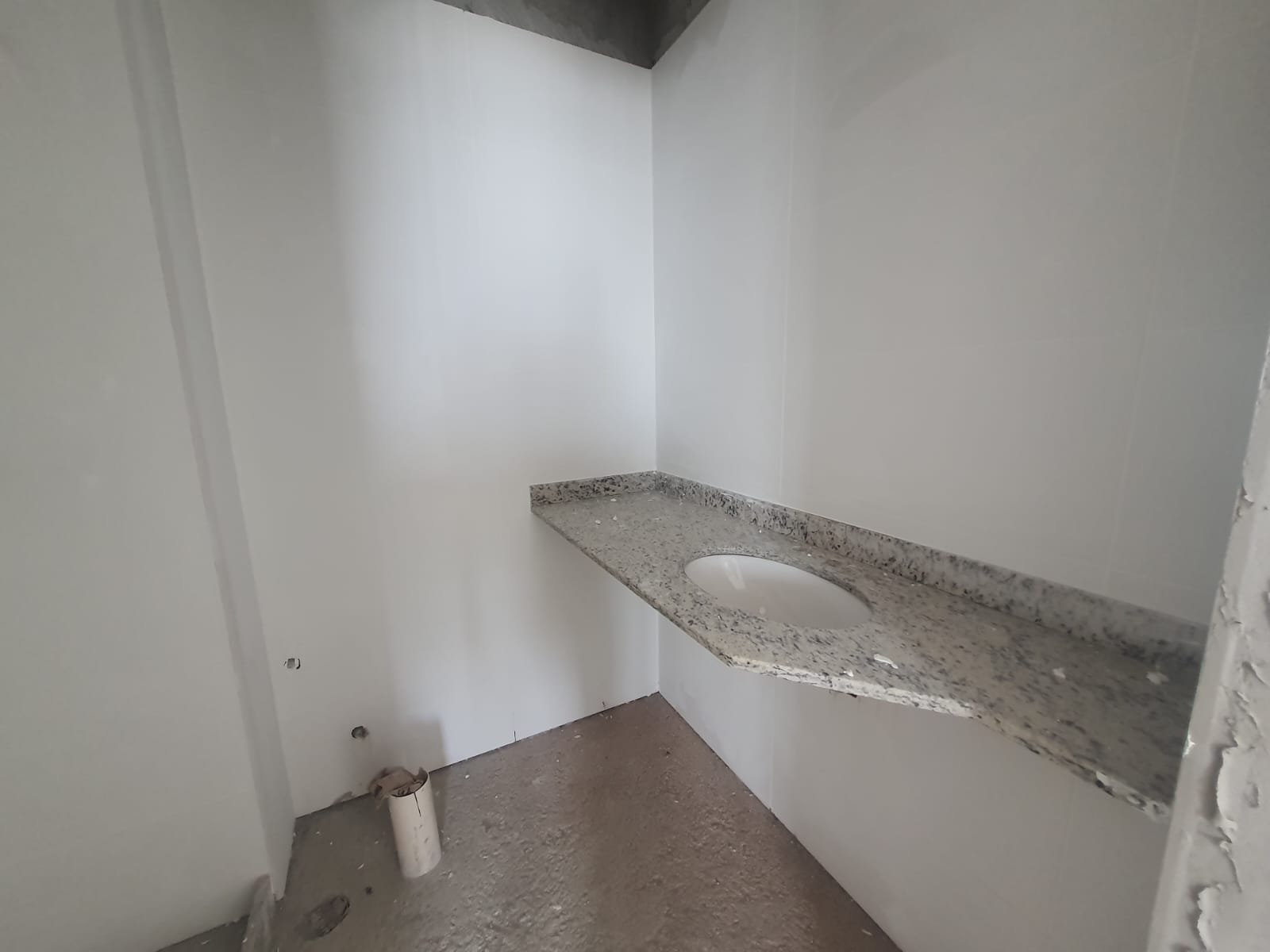 BANCAS E BANCADAS 14° TIPO (BLOCO 2)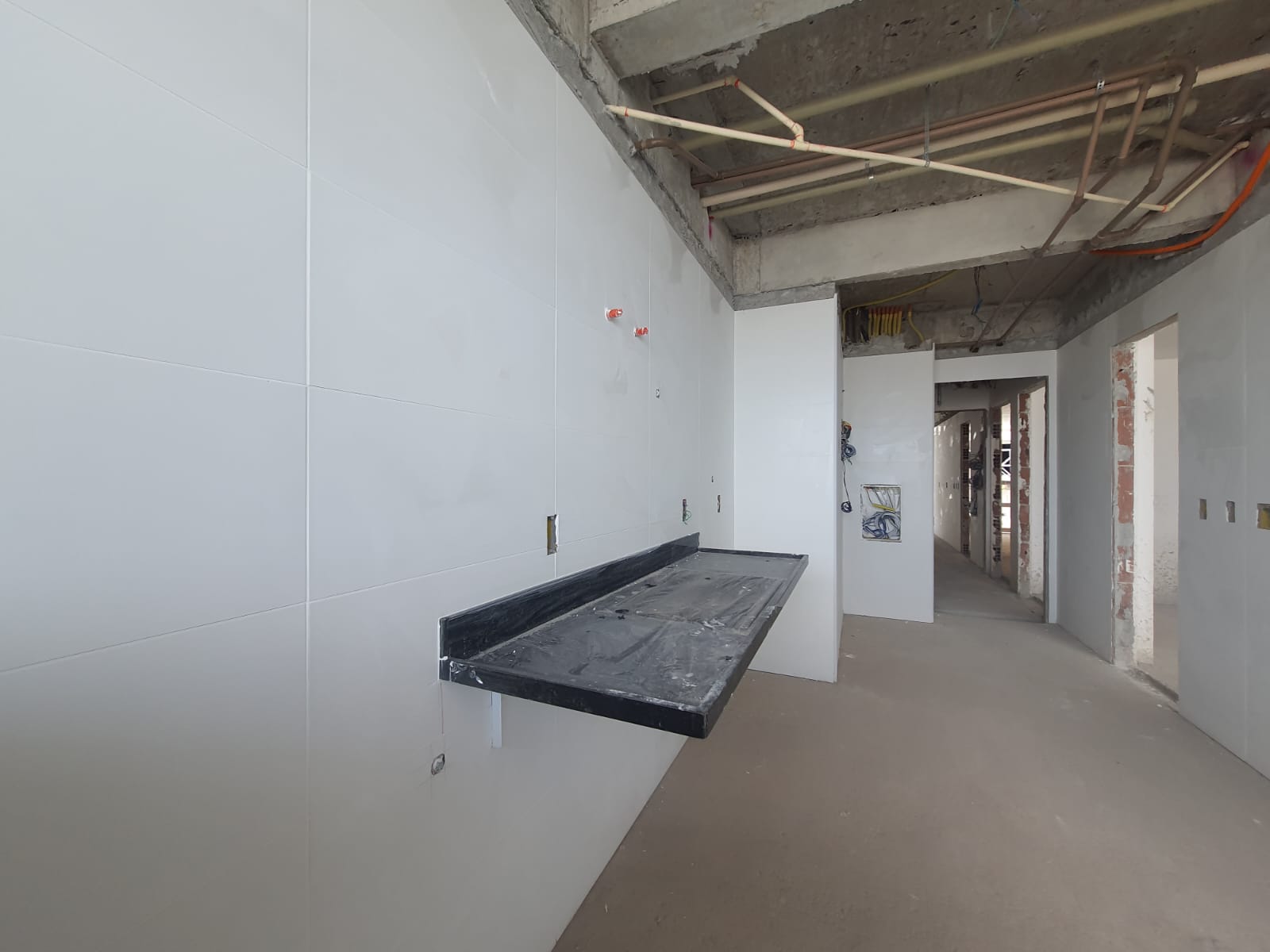 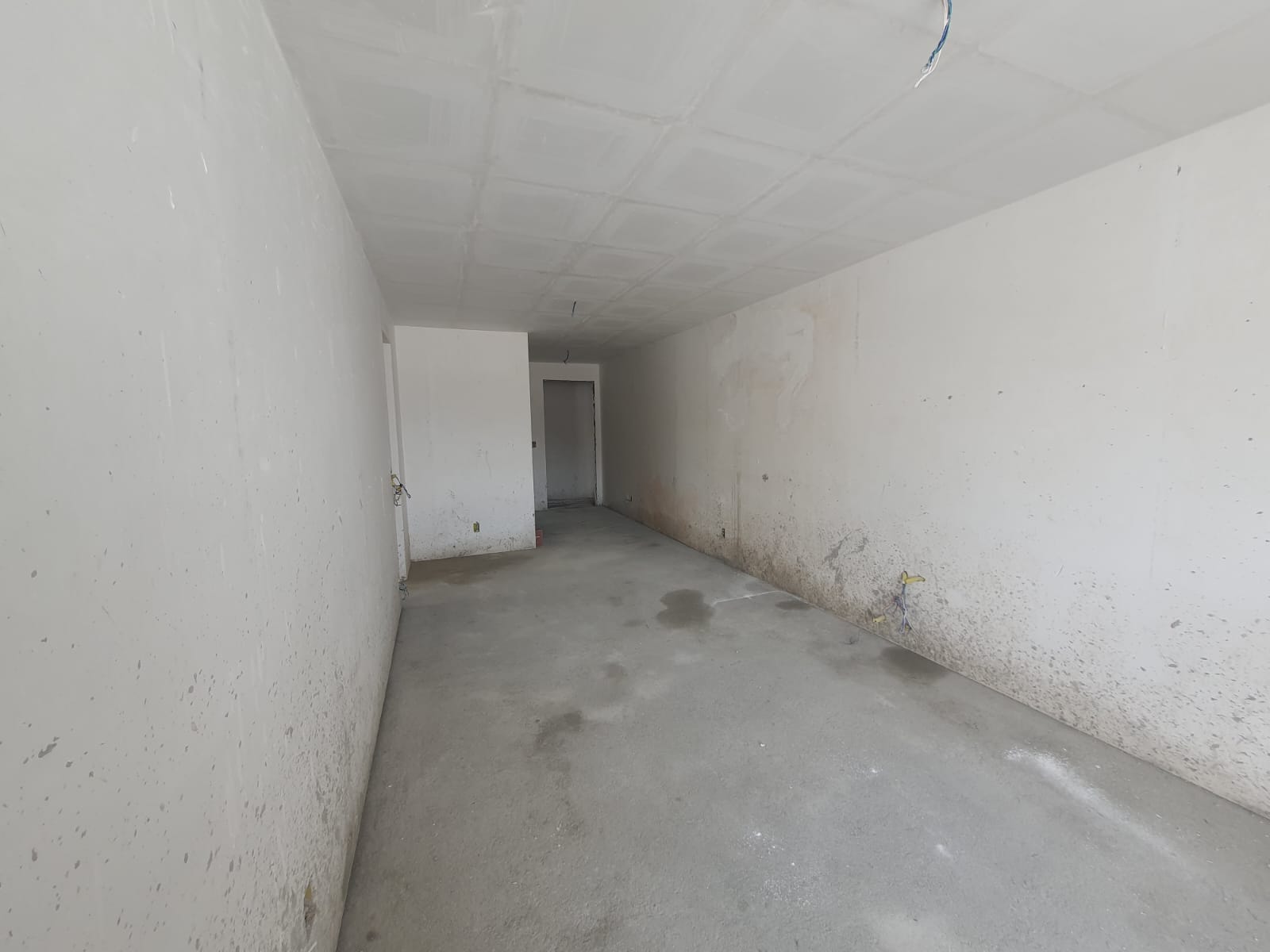 COBERTURA GESSO (BLOCO 2)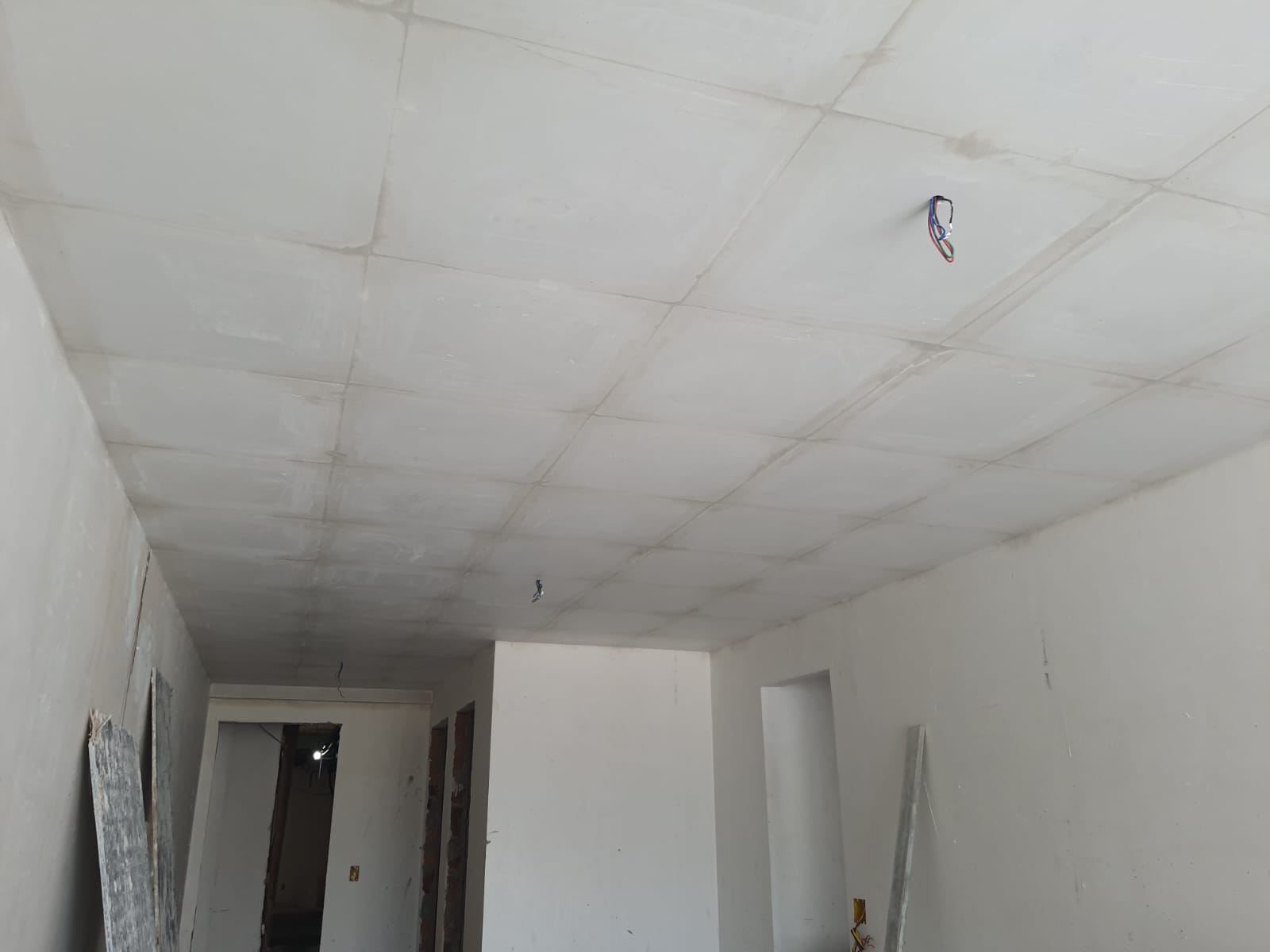 